Publicado en Madrid el 13/04/2021 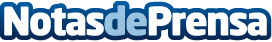 El buzón, el medio favorito en España para recibir publicidad por delante de la televisión según MediapostMediapost, a través de su unidad de negocio Geobuzón, ha presentado en un encuentro online las conclusiones del III Estudio de Publicidad Directa en España junto con la Asociación de Marketing de EspañaDatos de contacto:Pablo Gómez Salcedo634955019Nota de prensa publicada en: https://www.notasdeprensa.es/el-buzon-el-medio-favorito-en-espana-para Categorias: Comunicación Marketing Logística Consumo http://www.notasdeprensa.es